CPIA – TERAMO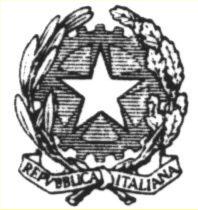 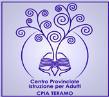 Centro Provinciale per l’ Istruzione degli AdultiVia Poliseo De Angelis, 2864046  MONTORIO AL VOMANO (TE)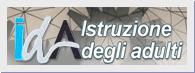 COD. MECC. TEMM06000G Cod. Fisc.: 92050540670 tel. 0861/591552 e-mail :temm06000g@istruzione.itsito web:www.cpiateramo.altervista.orgProt. N.                                                                                                            Montorio al Vomano 06/07/2018Ai docenti di ruolo CPIAAgli atti della scuolaAl sito della scuolaValorizzazione del merito dei docenti (art. 1, c. 126, 127, 128 e 129, Legge 107/2015)PremessaConsiderato che non sono intervenute modifiche per l’a.s. 2017-18 riguardo ai criteri individuati dal Comitato di Valutazione per il precedente anno scolastico, gli stessi risultano identici a quelli individuati per per  l’a.s. 2016-17.Modalità di partecipazione all’assegnazione del bonusPer partecipare all’assegnazione del fondo per la valorizzazione del merito dei docenti, denominato bonus, i docenti compileranno la tabella sottostante, allegata al modulo di partecipazione all’assegnazione del bonus, e la faranno pervenire alla segreteria della sede amministrativa del CPIA entro e non oltre il 25 agosto 2018, anche via mail all’indirizzo temm06000g@istruzione.it. Entro tale data, i docenti dovranno produrre al Dirigente Scolastico anche la documentazione eventualmente richiesta dai diversi criteri.Modalità di ripartizione del bonusI criteri generali per la determinazione dei compensi finalizzati alla valorizzazione del merito del personale docente, così come previsto dal CCNL scuola 2016-2018 all’art. 22, comma 4, lettera c4, saranno oggetto di contrattazione integrativa di istituto.Tabella criteriIn attuazione di quanto previsto dall’art. 1, c. 129, il Comitato di Valutazione del CPIA Teramo ha deliberato, nella seduta del 13 giugno 2017, i criteri di seguito specificati nella tabella allegata.Copie della tabella, da indirizzare al Dirigente Scolastico, saranno disponibili presso ciascun punto di erogazione del CPIA e sul sito della scuola www.cpiateramo.altervista.org, sezione Albo on line.Al bonus possono avere accesso solo i docenti di ruolo del CPIA che non abbiano ricevuto sanzioni disciplinari nel corso degli ultimi tre anniMotivazione dell’assegnazione della quota di bonus ai docentiLa motivazione dell’assegnazione della quota di bonus ai docenti consisterà nella validazione da parte del DS delle azioni e dei titoli da essi dichiarati e documentati, così come richiesto dalla tabella contenente i criteri. Nel caso di indicatori per i quali sia stata prevista una scala di punteggi, il DS, in sede di assegnazione del bonus, espliciterà i criteri utilizzati come riferimento per diversificare i punteggi relativamente agli indicatori in oggetto.Per il resto, la quota di cui potrà beneficiare ciascun docente dipenderà soltanto dall’applicazione della formula precedentemente indicata nelle modalità di ripartizione del bonus.TrasparenzaI criteri e tutta la modulistica necessaria per partecipare all’attribuzione del bonus saranno pubblicati sul sito della scuola.Criteri per la valorizzazione del merito dei docenti (art. 1, 129, Legge 107/2015)NB: * danno accesso al bonus anche le certificazioni e i titoli conseguiti nei cinque anni precedenti a quello in corso. Tale accesso alla premialità è riconosciuto per un solo anno scolastico. I docenti entrati in organico quest’anno al CPIA, che vorranno richiedere la valorizzazione dei titoli e delle certificazioni conseguiti nei 5 anni precedenti a quello in corso, dovranno dichiarare di non essere già stati valorizzati per lo stesso indicatore nella scuola di servizio dell’anno scorso.Si allega il documento “Autovalutazione e priorità strategiche”, contenente le priorità e i traguardi del PTOF del CPIA Teramo, contenuti nello stesso.       IL DIRIGENTE SCOLASTICO           (Dott. Pierluigi BANDIERA)Firma autografa sostituita a mezzo stampa ai sensi dell’art.3 , comma 2 del decreto legislativo n.39/1993Indicatori(art. 1, c. . 107/2015)CriteriPuntiDocumentazionea) qualitàdell'insegnamento econtributo almiglioramentodell'istituzionescolastica, nonché delsuccesso formativo escolastico degli studenti;* certificazioni linguistiche rilasciate da enti certificatori (a partire dal livello B1)3Attestatoa) qualitàdell'insegnamento econtributo almiglioramentodell'istituzionescolastica, nonché delsuccesso formativo escolastico degli studenti;* certificazioni in glottodidattica rilasciateda enti certificatori (Università per Stranieri di Siena, Università per Stranieri di Perugia, …)3Attestatoa) qualitàdell'insegnamento econtributo almiglioramentodell'istituzionescolastica, nonché delsuccesso formativo escolastico degli studenti;*certificazioni di informatica (ECDL, EIPASS, …)3Attestatoa) qualitàdell'insegnamento econtributo almiglioramentodell'istituzionescolastica, nonché delsuccesso formativo escolastico degli studenti;*Master, corsi di perfezionamento universitari, seconda laurea, attinenti alla professionalità docente4Attestatoa) qualitàdell'insegnamento econtributo almiglioramentodell'istituzionescolastica, nonché delsuccesso formativo escolastico degli studenti;partecipazione a corsi diformazione/aggiornamento senza esamefinale,  attinenti alle priorità e ai traguardidel PTOF e aggiuntivi rispetto alle Unità Formative relative alla formazione obbligatoria1 se meno di 20ore, 2 se 20 ore o piùAttestatoa) qualitàdell'insegnamento econtributo almiglioramentodell'istituzionescolastica, nonché delsuccesso formativo escolastico degli studenti;partecipazione a viaggi di istruzione, uscite didattiche o iniziative di arricchimentodell’offerta formativa con coinvolgimentodel territorio, accompagnata da documentata ricaduta sul percorso formativo degli alunniFino a 3 puntiRelazione sulle ricaduteformative dell’attività svoltaa) qualitàdell'insegnamento econtributo almiglioramentodell'istituzionescolastica, nonché delsuccesso formativo escolastico degli studenti;partecipazione a concorsi, rassegne odeventi con produzione di elaborati attinential percorso formativo degli studentiFino a 3 puntiElaborati prodottia) qualitàdell'insegnamento econtributo almiglioramentodell'istituzionescolastica, nonché delsuccesso formativo escolastico degli studenti;Partecipazione a sessioni di formazione civica, incontri di preparazione al test di conoscenza della lingua italiana e/o esami di certificazione durante i periodi di sospensione delle attività didatticheFino a 3 puntiIncaricob) risultati ottenuti daidocenti o dal gruppodei docenti in relazione al potenziamento delle competenze deglialunni e dell'innovazionedidattica e metodologica, nonché della collaborazionealla ricerca didattica,alla documentazione ealla diffusione di buone pratiche didattiche;partecipazione, debitamente documentata,a iniziative di sperimentazione, elaborate da agenzie formative esterne o Universitàfino a 3 puntiIndicazione delle attività svolteb) risultati ottenuti daidocenti o dal gruppodei docenti in relazione al potenziamento delle competenze deglialunni e dell'innovazionedidattica e metodologica, nonché della collaborazionealla ricerca didattica,alla documentazione ealla diffusione di buone pratiche didattiche;partecipazione, debitamente documentata, a iniziative di ricerca-azione, realizzate con supporto di esperti esterniFino a 4 puntiRelazione sulle attività svolteb) risultati ottenuti daidocenti o dal gruppodei docenti in relazione al potenziamento delle competenze deglialunni e dell'innovazionedidattica e metodologica, nonché della collaborazionealla ricerca didattica,alla documentazione ealla diffusione di buone pratiche didattiche;produzione di contenuti, materiali eapplicazioni innovativi attinenti alle priorità e ai traguardi del PTOF(sviluppo delle competenze chiave dicittadinanza, prodotti finalizzati all’inclusione e/o implementazione di strumenti per lafruizione a distanza…)Fino a 4 puntiRelazione sui contenuti,materiali o applicazioniprodotti, con indicazioni sullaloro innovatività esignificativitàc) responsabilitàassunte nelcoordinamentoorganizzativo-didatticoe nella formazione delpersonale.incarichi organizzativo-didattici nonretribuiti con il Fondo d’Istituto (incarichi afferenti al PNSD, partecipazione a sessioni di formazione civica e/o test di conoscenza della lingua italiana in sede diversa da quella di appartenenza e/o di residenza, … )Fino a 3 puntiIncarico e indicazione delle attività svoltec) responsabilitàassunte nelcoordinamentoorganizzativo-didatticoe nella formazione delpersonale.formazione documentata per colleghi1 punto per ciascuna ora diformazioneIncarico e indicazione delleattività svolte.